Утверждаю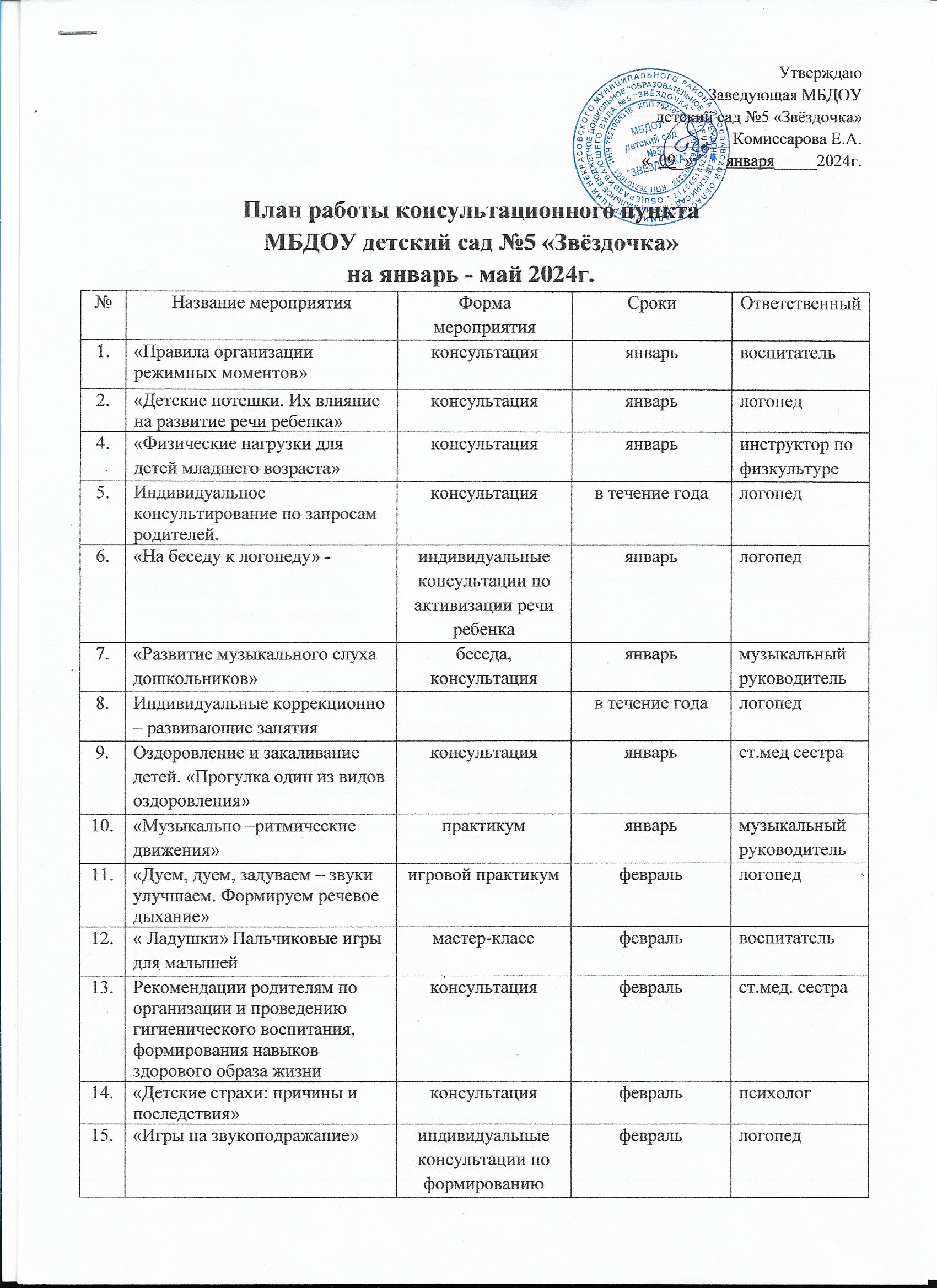 Заведующая МБДОУ детский сад №5 «Звёздочка»_________ Комиссарова Е.А.«_09_»____января_____2024г.План работы консультационного пунктаМБДОУ детский сад №5 «Звёздочка»на январь - май 2024г.№Название мероприятияФорма мероприятияСрокиОтветственный1.«Правила организации режимных моментов»консультацияянварьвоспитатель2.«Детские потешки. Их влияние на развитие речи ребенка»консультацияянварьлогопед4.«Физические нагрузки для детей младшего возраста»консультацияянварьинструктор по физкультуре5.Индивидуальное консультирование по запросам родителей.консультацияв течение годалогопед6.«На беседу к логопеду» - индивидуальные консультации по активизации речи ребенкаянварьлогопед7.«Развитие музыкального слуха дошкольников»беседа, консультацияянварьмузыкальный руководитель8.Индивидуальные коррекционно – развивающие занятияв течение годалогопед9.Оздоровление и закаливание детей. «Прогулка один из видов оздоровления»консультацияянварьст.мед сестра10.«Музыкально –ритмические движения»практикумянварьмузыкальный руководитель11.«Дуем, дуем, задуваем – звуки улучшаем. Формируем речевое дыхание»игровой практикумфевральлогопед12.« Ладушки» Пальчиковые игры для малышеймастер-классфевральвоспитатель13.Рекомендации родителям по организации и проведению гигиенического воспитания, формирования навыков здорового образа жизниконсультацияфевральст.мед. сестра14.«Детские страхи: причины и последствия»консультацияфевральпсихолог15.«Игры на звукоподражание» индивидуальные консультации по формированию звукопроизношенияфевральлогопед16.«Музыкально – дидактические игры для маленьких»консультацияфевральмузыкальный руководитель17.«Закаливание – основа здоровья»консультацияфевральинструктор по физкультуре18.«Протяни руку к звуку» Учимся играть на музыкальных инструментахконсультацияфевральмузыкальный руководитель19.«Снятие эмоционального напряжения через игровую деятельность»консультациямартпсихолог20.«Влияние музыки на психику ребенка»беседамартмузыкальный руководитель21.«Формирование правильной осанки у детей»консультациямартинструктор по физкультуре22.«Организация питания детей – аллергиков»консультациямартст.мед.сестра23. «Музыкальные игры – средства активации творческого потенциала ребенка»практикуммартмузыкальный руководитель24. «Ушки на макушке! Развиваем слуховое внимание ребенка»игровой практикуммартлогопед25.« Все про детский сон».  Как избежать вечерних капризов.семинармартвоспитатель26. «Тра-ля-ля для язычка»индивидуальные консультации по формированию звукопроизношениямартлогопед27.«Будь здоров малыш»консультацияапрельст.мед.сестра28.«О музыкальных способностях детей»консультацияапрельмузыкальный руководитель29.«Роль сказки в развитии и воспитании ребенка»круглый столапрельпсихолог30.«100 идей, чем занять ребенка, пока мама занята»консультацияапрельлогопед31.« Малыш идет купаться»Правила безопасности. Закаливаниепрактикумапрельвоспитатель32.Посещение семьи – тестирование ребенкаконсультацияапрельинструктор по физкультуре33.«Возрастные особенности детей»консультацияапрельст.мед. сестра34.«Тра –ля-ля для язычка»индивидуальные консультации по формированию звукопроизношенияапрельлогопед35.«Музыка начинается в семье»консультацияапрельмузыкальный руководитель36.«Одежда и обувь детей».  Познакомить родителей с основными правилами правильного подбора одежды для детей. практикуммайвоспитатель37.«Музыка на кухне»консультациямаймузыкальный руководитель38.«Первые шаги к «новой жизни» или добро пожаловать в детский сад»консультациямайпсихолог39.«Природа и музыка»консультациямаймузыкальный руководитель40.«Развиваем речь ребенка. Простые и эффективные игры»консультациямайлогопед41.«Профилактика простудных заболеваний»беседамайст.медсестра42.«Тра-ля-ля для язычка»индивидуальные консультации по формированию звукопроизношениямайлогопед43.Анализ работы за годмайпсихолог44.Опросы с целью выявления уровня педагогической компетентности и педагогических потребностей родителей.Анкетирование.анкетированиемайвоспитатель45.Индивидуальные консультации для родителей и детейконсультацияпо мере необходимостипсихолог46.Консультации для родителей вновь поступающих детей по подготовке ребенка к ДОУконсультациямайст.мед.сестра